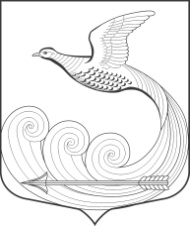 Муниципального образования Кипенское сельское поселение Ломоносовского муниципального районаЛенинградской областиТРЕТЬЕГО СОЗЫВАРЕШЕНИЕ № 5  д. Кипень                                                                            «19» февраля  2015 г. «Об опубликовании и проведении публичных слушаний  проекта муниципального правового акта «О внесении изменений и дополнений в Устав МО Кипенское сельское поселение муниципального образования Ломоносовского муниципального района Ленинградской области».В соответствии с п. 2 ст. 1 федерального закона от 21 июля 2005 года № 97-ФЗ «О государственной регистрации уставов муниципальных образований», Уставом МО Кипенское сельское поселение, «Положением о публичных слушаниях» и Уставом муниципального образования Кипенское сельское поселение, Совет депутатов муниципального образования Кипенское сельское поселение                                                 РЕШИЛ:1. Опубликовать в газете «Балтийский луч», проект муниципального правового акта «О внесении изменений и дополнений в Устав муниципального образования Кипенское сельское поселение муниципального образования Ломоносовского муниципального района Ленинградской области», согласно Приложения № 1.2. Провести публичные слушания по проекту муниципального правового акта «О внесении изменений и дополнений в Устав муниципального образования Кипенское сельское поселение муниципального образования Ломоносовского муниципального района Ленинградской области» «10» марта 2015 года, время проведения 17 часов в зале заседаний местной администрации МО Кипенское сельское поселение по адресу: 188515 Ленинградская область Ломоносовский район д. Кипень Ропшинское шоссе д. 5.3.Предложения по проекту указанного муниципального правового акта заинтересованные лица могут представлять в письменной форме в Совет депутатов МО Кипенское сельское поселение (188515 Ленинградская область Ломоносовский район д. Кипень Ропшинское шоссе д.), тел. 8 (813)(76) 73-237, с момента опубликования данного постановления по «09» марта 2015 года, по рабочим дням с 9-30 до 15-30 обед с 13-00 до 14-00.4. Опубликовать данное решение в средствах массовой информации и на официальном сайте в сети Интернет кипенское.рф5. Данное решение вступает в силу с момента его опубликования.Председатель Совета депутатовмуниципального образования   Кипенское сельское поселение:                                                          Кюне М.В.Приложение №1 к решению Совета Депутатов МО КСП № 5 от 19.02.2015 г.Изменения и дополненияв Устав муниципального образования Кипенское сельское поселение муниципального образования Ломоносовского муниципального района Ленинградской областиВнести следующие изменения и дополнения в Устав муниципального образования Кипенское сельское поселение муниципального образования Ломоносовского муниципального района Ленинградской области:Статья 29 «Глава муниципального образования (поселения)».-  изложить пункт 2 статьи 29 в следующей редакции: «Глава поселения исполняет полномочия председателя совета депутатов и возглавляет администрацию поселения - является главой администрации»Статья 51 «Местная администрация»- изложить пункт 2 статьи 51 в следующей редакции: «Администрацию возглавляет глава поселения»Статья 52. «Структура и порядок формирования местной администрации»- изложить пункт 1 статьи 52 в следующей редакции: «В структуру администрации входят:
- глава поселения.
- заместитель (заместители) главы местной администрации,
- отраслевые (функциональные) органы администрации, являющиеся структурными подразделениями администрации.»- изложить пункт 3 статьи 52 в следующей редакции: «Структура администрации утверждается советом депутатов по представлению главы поселения»- изложить пункт 4 статьи 52 в следующей редакции: «Администрация осуществляет исполнительно-распорядительную деятельность в соответствии с положением об администрации, утверждаемым советом депутатов, а также положениями о структурных подразделениях администрации, утверждаемыми главой поселения»- изложить пункт 5 статьи 52 в следующей редакции: «Формирование администрации осуществляет глава поселения в соответствии со структурой администрации, утвержденной советом депутатов, и штатным расписанием администрации, утверждаемым главой поселения в пределах средств местного бюджета, предусмотренных на содержание администрации. В штатном расписании администрации могут быть установлены должности для осуществления технического обеспечения деятельности администрации, не являющиеся должностями муниципальной службы.»Статья 54 «Глава местной администрации поселения»- изложить статью 54 в следующей редакции:«Статья 54. Руководство   администрацией  1.   Глава поселения руководит администрацией на принципах единоначалия.  2.  Глава поселения несет персональную ответственность за деятельность структурных подразделений и органов администрации поселения.  3. Глава поселения издает по вопросам ведения администрации постановления и распоряжения местной администрации, которые вступают в силу с момента их подписания, если иной порядок не установлен действующим законодательством, настоящим Уставом, самим постановлением (распоряжением)»Статья 55 «Дополнительные требования к кандидатам на должность главы местной администрации»- статью 55 исключить Статья 55-1 Дополнительные требования к кандидатам на должность главы местной администрации-статью 55-1 исключить Статья 56. Полномочия главы местной администрации поселения- изложить статью 56 в следующей редакции:«Статья 56. Полномочия главы поселения, как руководителя администрации 1. Глава поселения:- осуществляет общее руководство деятельностью администрации, ее структурных подразделений по решению всех вопросов, отнесенных к компетенции администрации;
- заключает от имени администрации договоры;- руководит разработкой и представляет на утверждение совета депутатов структуру администрации, формирует и утверждает штатное расписание администрации в пределах утвержденных в бюджете средств на содержание администрации;- утверждает положения о структурных подразделениях администрации;
- является представителем нанимателя для заместителей главы администрации, руководителей структурных подразделений администрации, других сотрудников администрации, а также решает вопросы применения к ним мер дисциплинарной ответственности;- отменяет решения руководителей структурных подразделений администрации, противоречащие действующему законодательству или муниципальным правовым актам;- руководит разработкой и представлением в совет депутатов проект местного бюджета поселения, планов и программ социально — экономического развития поселения, а также отчетов об их исполнении;- утверждает уставы муниципальных предприятий и учреждений;
- назначает на должность и освобождает от должности руководителей муниципальных предприятий и учреждений;- осуществляет функции распорядителя бюджетных средств при исполнении местного бюджета поселения (за исключением средств по расходам, связанным с деятельностью совета депутатов и депутатов);- организует работу администрации по вопросам связанным с осуществлением отдельных государственных полномочий, переданных органам местного самоуправления поселения федеральными и областными законами;- осуществляет иные полномочия, предусмотренные настоящим уставом и положением об администрации.2. В сфере взаимодействия с советом депутатов, глава поселения:- вносит на рассмотрение в совет депутатов проекты нормативных правовых актов;
- вносит на утверждение совета депутатов проект местного бюджета и отчет о его исполнении;- вносит предложения о созыве внеочередных заседаний совета депутатов;- предлагает вопросы в повестку дня заседаний совета депутатов;- представляет на утверждение совета депутатов планы и программы социально — экономического развития, отчеты об их исполнении;3. Глава поселения по вопросам своего ведения издает постановления и распоряжения, которые вступают в силу с момента их подписания, если иное не установлено действующим законодательством, уставом поселения или самим постановлением (распоряжением).4. Глава поселения несет персональную ответственность за деятельность структурных подразделений и органов администрации поселения.
Статья 57. «Заместители главы местной администрации»- изложить статью 57 в следующей редакции:«Статья 57. Заместитель главы поселения, как руководителя администрации
1. Заместителей главы администрации назначает на должность и освобождает от должности глава поселения.2. Заместители главы администрации осуществляют свои полномочия в соответствии с положением об администрации и распределением обязанностей, установленным должностной инструкцией.3. В период временного отсутствия главы администрации, его полномочия осуществляет один из его заместителей в порядке, предусмотренном положением об администрации.Статья 62 «Внесение изменений и дополнений в настоящий Устав»- дополнить пунктом 5: «изменения, внесенные в статьи 29, 51, 52, 54, 55, 55-1, 57 и 57 вступают в силу по истечении срока полномочий совета депутатов Кипенского сельского поселения Ломоносовского муниципального района третьего созыва».